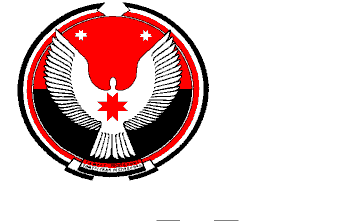 РешениеСовета депутатов муниципального образования «Кестымское»О прекращении полномочий депутатов  Совета депутатов муниципального образования  «Кестымское» четвертого созыва Биянова М.Ф. и Жуйковой Г.Н.Принято Советом депутатов муниципального образования                                                                         09 июня 2018 года«Кестымское»           Рассмотрев заявления депутатов Совета депутатов муниципального образования «Кестымское» четвертого созыва, в соответствии с п.7.2 статьи 28    Устава муниципального образования «Кестымское» Совет депутатов муниципального образования «Кестымское» РЕШАЕТ:1. Прекратить полномочия депутатов  Совета депутатов муниципального образования «Кестымское» четвертого созыва Биянова Марселя Фартовича и Жуйковой Гульнары Назиповны  досрочно по собственному желанию.Глава муниципального образования «Кестымское»                                                                                     А.И. Касимовд. Кестым09.06. 2018 г.№ 16-2